FORMULAIRE DE RÉTRACTATION 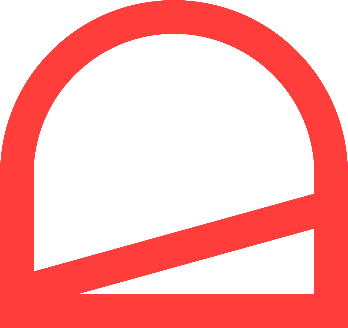 (Veuillez remplir et envoyer le présent formulaire seulement si vous souhaitez faire appel à votre droit de rétractation)À l’attention de :KAVE HOME, S.L.U.Tallers 14, Pol. Ind. Bosc d’en Cuca17410 – Sils (Girona)Tél.: 01 83 75 34 69client@kavehome.comJe vous notifie par la présente ma demande de rétractation du contrat d’achat portant sur la vente du bien avec la référence suivante:	Référence nº:	Référence nº:Numéro de commande __________ réalisée le __/__/____	Nom et prénom du client	Adresse du clientSi l’adresse de livraison de la commande n’est pas l’adresse du domicile du client, merci de remplir les informations suivantes : 	Nom et prénom du client	Adresse du clientSignature du client	   				                                 Date: 